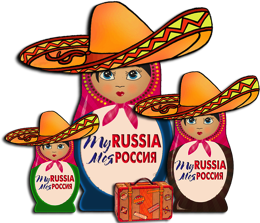 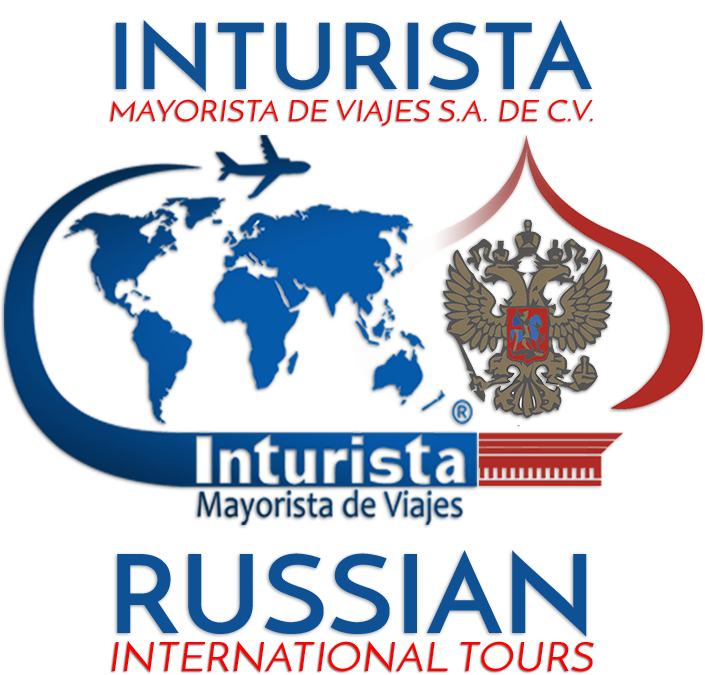 www.russian.com.mx - información más actualizada y detallado del TourM.S. KONSTATIN FEDIN   2018  – 14 DIASMOSCÚ – UGLICH – YAROSLAVL – KOSTROMA – NIZHNY NOVGROD – CHEBOSKARY – KAZAN – SAMARA – SARATOV – VOLGOGRAD  - ASTRAKHAN FECHAS FIJAS DE INICIO DEL TOUR EN MOSCÚ: Septiembre 11; ITINERARIO DESCRIPTIVODía 01, 	MOSCÚ Llegada al aeropuerto de Moscú (traslado por cuenta del pasajero). Cena a bordo (para los pasajeros que llegan después de la hora de la cena se les entregará un box lunch.Día 02,		MOSCÚ Desayuno buffet a bordo. Por la mañana a las 08:30 hrs visita panorámica de la ciudad incluyendo sus principales puntos de interés como son: La Plaza Roja, monumentos, catedrales y avenidas de la capital rusa, las Colinas de Lenin con la Universidad Estatal de Moscú, estadio olímpico “Luzhnikí”, etc. Almuerzo en un restaurante local. Visita a la ciudadela del Kremlin incluyendo 1 de sus Catedrales principales con entrada opcional (con pago adicional) al Museo de la Armería y la colección de joyas de los zares rusos y piedras preciosas en la Fundación de diamantes. Por la noche se ofrecen unas visitas opcionales (con pago adicional) a show folklor Kostroma, circo ruso, moscu de noche y metro. Cena a bordo del barco. Día 03, 	MOSCÚ – UGLICH Desayuno Buffet a bordo. a las 09:00 hrs salida a la Galería de Tretiakov. Almuerzo a bordo. El barco zarpa a las 17:30 hrs con destino a Úglich. Durante la navegación disfrutaran de un cocktail de bienvenida con el Capitan donde se presentara a la tripulación, cena a bordo. Concierto y música en vivo. Día 04, 	UGLICH – YAROSLAVL Desayuno Buffet a bordo. Por la mañana mientras navegamos podrán participar en las actividades que ofrece la tripulación del crucero como son: clases de lengua rusa, información sobre la artesanía local, clases de canciones rusas, música en vivo. Almuerzo a bordo. Llegada a Uglich a las 16:30 hrs donde tendrán una caminata panorámica para conocer el territorio del kremlin, Iglesia de San Demetrio en la Sangre, y la Catedral de la Transfiguracion. Salida a las 19:30 hrs con destino a Yaroslavl. Cena a bordo. Concierto de música folklorica.Día 05,		YAROSLAVL / KOSTROMA – NIZHNY NOVGRODDesayuno Buffet a bordo. Llegada a las 08:00 hrs a Yaroslavl. Iniciaremos con una visita panorámica de la ciudad donde conocerán un mercado local, la Iglesia del profeta San Elias (por fuera), Iglesia de San Nicolas, tour interactivo por la Casa del Gobernador (Galeria de Arte). Regreso al barco a las 12:00 hrs. Almuerzo a bordo. llegada a Kostroma; a las 16:30 hrs para comenzar con una visita panorámica de la ciudad asi como la visita al Monasterio de Ipatiev y la Catedral de la Trinidad. Regreso al barco a las 20:00 hrs y Navegación con destino a Nizhny Novgrod. Cena a bordo. Día 06, 	NIZHNY NOVGROD – CHEBOSKARY Desayuno Buffet a bordo. Durante la navegación podrán disfrutar de una película rusa. Almuerzo a bordo. Llegada a las 15:00 hrs a Nizhny Novgrod, donde tendremos una visita panorámica de la ciudad y visita al Kremlin de la ciudad. Regreso al barco y salida a las 19:00 hrs para salir a la ciudad de Cheboskary. Cena típica rusa. Concierto de música folklorica. Día 07, 	CHEBOSKARY – KAZAN  Desayuno Buffet a bordo. A las 08:00 hrs llegada a la ciudad y visita panorámica de la ciudad. Almuerzo a bordo. se ofrecen diferentes tours opcionales. Cena a bordo. Regreso al barco a las 20:00 hrs y navegación con destino a Kazán.Día 08, 	KAZAN - SAMARA  Desayuno Buffet a bordo. Llegada a las 08:00 hrs a Kazan y visita panorámica de la ciudad incluyendo su Kremlin. Regreso al barco y salida a las 12:00 hrs con salida a Samara. Almuerzo a bordo. tour por la cabina de mando del capitán. Clases de ruso, clases de canciones rusas. Cena a bordo.Día 09, 	SAMARA – SARATOV   Desayuno Buffet a bordo. A las 10:00 hrs llegada a Samara y visita panorámica de la ciudad incluyendo la Galeria de Arte se ofrece una excursión con pago adicional al Bunker de Stalin. Regreso al barco y salida a las 14:00 hrs con destino a Saratov. Almuerzo a bordo. disfrutaran de una película sobre la historia de Rusia. Presentación de cuentos de hadas rusos. Se llevara a cabo una tradicional ceremonia de te al estilo ruso. Cena a bordo.Día 10, 	SARATOV - VOLGOGRADO  Desayuno Buffet a bordo. A las 11:00 hrs a Saratov y visita panorámica de la ciudad. Regreso al barco y salida a las 14:00 hrs con destino a Volgogrado. Almuerzo a bordo. clases de canciones rusas, clases de danzas rusas. Cena a bordo. concierto de música folklorica. Día 11, 	VOLGOGRADO  Desayuno Buffet a bordo. A las 09:00 hrs llegada a Volgogrado para una visita panorámica de la ciudad y el montículo de Mamayev. Almuerzo y cena a bordo. salida a las 20:00 hrs con destino a Astrakhan. Ceremonia para recordar a los soldados de la segunda Guerra Mundial. Show de juegos típicos rusos.Día 12, 	DIA NAVEGANDO   Desayuno Buffet a bordo. dia completo navegando, se darán varias actividades durante este dia como son clases de mantelería, clases de idioma ruso. Almuerzo a bordo. clase de canciones rusas, clases de bailes rusos. Show de talentos. Cena del capitán (es necesario vestir de cocktail).Día 13, 	ASTRAKHAN  Desayuno buffet a bordo. Llegada a Astrakhan a las 08:00 hrs y visita panorámica de la ciudad y también conoceremos el Kremlin, se ofrece una excursión con pago adicional a la Galeria de Arte. Almuerzo y cena  a bordo.Día 14, 	ASTRAKAHN  Desayuno buffet a bordo. traslado por cuenta del pasajero al aeropuerto .PRECIO INCLUYE:Alojamiento en cabina de categoría de su elecciónPensión completa desde la cena (el día de embarque) hasta el desayuno el día de su desembarqueBienvenida tradicional rusa con la ceremonia de “pan y sal”Coktail de bienvenida del CapitánGuías a bordo en idioma ingles, francés, alemán, español e italiano. Entretenimiento a bordo incluyendo clases de ruso, clases de canciones rusas, concierto de música en vivo, música para bailar por las noches en el bar, tour por la cabina de mando del capitán, entre otros. Excursiones programadas mencionadas en el itinerario (desde Moscú hasta San Petersburgo) todos los camiones con aire acondicionadoCena de despedida del Capitán (menú especial)Carta de apoyo de visado (en caso de cambio en algún dato de los pasajeros o cancelación de servicios habrá un cargo por penalidad de 15 euros por persona)El número de la cabina se asignará  días previos a su llegada, si desea tener antes el número de su cabina habrá un cargo de 70 euros por persona al momento de la reserva. PRECIO NO INCLUYE:Vuelos trasatlánticos México / Moscú – Astrakhan / México Visa turística rusa (solicitar tarifa vigente).Propinas, maleteros & gastos de índole personal.Excursiones opcionales, visitas y cualquier servicio no específicamente indicado en el itinerario.Bebidas adicionales y agua en los restaruantes o en los bares a bordo. Seguro de asistencia de viajero se paga adicional POLITICAS DE CANCELACIÓN :Desde la confirmación y hasta 80 días previos a la llegada 	10% del total del crucero Desde 79 y hasta 70 días previos a la llegada 			25% del total del crucero Desde 69 y hasta 60 días previos a la llegada 			50% del total del crucero Desde 59 y hasta 40 días previos a la llegada 			75% del total del crucero Desde 39 días hasta el día de llegada 				100% del total del crucero PRECIOS VIGENTES SOLO SEPTIEMBRE  2018 Y SUJETOS A CAMBIO SIN PREVIO AVISO  POR EL OPERADOR DE RUSIA  POR EL TIPO DE CAMBIO ENTRE DÓLAR – RUBLO (MONEDA DE RUSIA) Y POR EL TIPO DE CAMBIO ENTRE EURO – DÓLAR.LOS PAGOS PUEDEN SER REALIZADOS EN PESOS MEXICANOS AL TIPO DE CAMBIO VIGENTE.Direccion: Londres 251, Int. 2, Col. Juarez, Del. Cuauhtemoc, C.P. 06600, Mexico D.F.Tel: (01 55) 5208 5752, LADA SIN COSTO:  (01 800) 849 2202www.russian.com.mx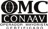 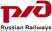 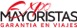 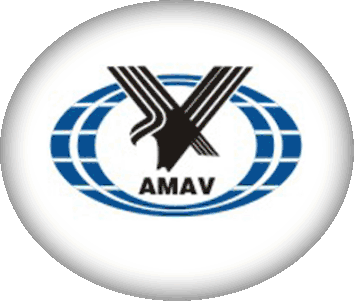 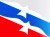 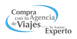 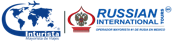 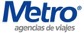 TEMPORADA  BAJA:  11 Septiembre  TEMPORADA  BAJA:  11 Septiembre  TEMPORADA  BAJA:  11 Septiembre  TEMPORADA  BAJA:  11 Septiembre  TEMPORADA  BAJA:  11 Septiembre  Lower Deck Main Deck Middle Deck Boat DeckPrecio por persona en cabina standard doble€ 1,455.00€ 1,830.00€ 1,915.00€ 2,000.00 Precio por persona en cabina deluxe doble No disponible€ 2,140.00€ 2,395.00€ 2,395.00Junior Suite por persona No disponible No disponible No disponible No disponibleSuite por persona No disponible No disponible € 2,650.00€ 2,650.00 Precio cabina sencilla x persona  No disponibleNo disponible  € 2,175.00€ 2,175.00